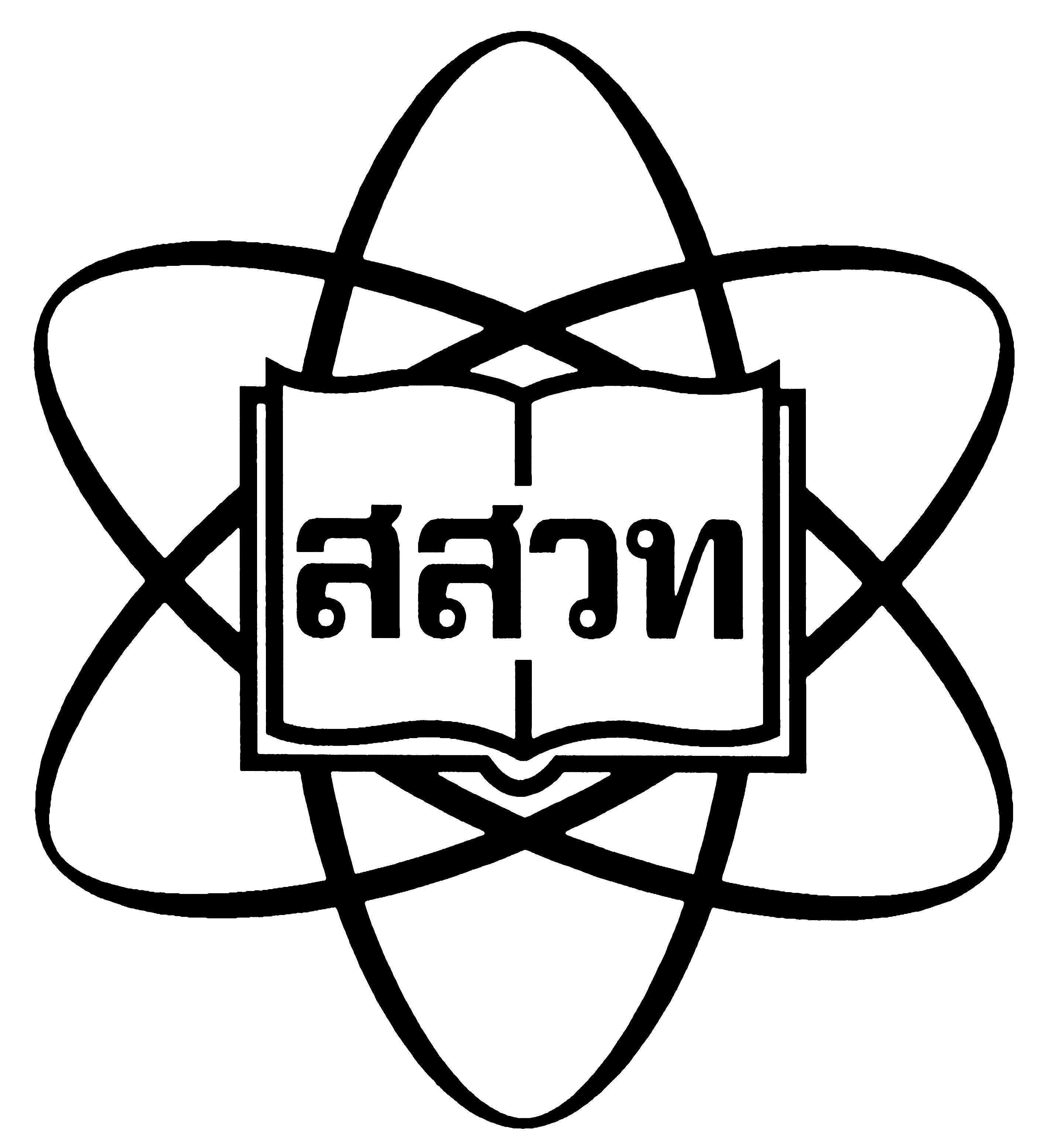 ระเบียบสถาบันส่งเสริมการสอนวิทยาศาสตร์และเทคโนโลยีว่าด้วยหลักเกณฑ์และวิธีการเลื่อนตำแหน่งพนักงานกลุ่มอำนวยการให้ดำรงตำแหน่งสูงขึ้น พ.ศ. 2561---------------------------------          อาศัยอำนาจตามความในข้อ 8  และ ข้อ 23  แห่งข้อบังคับสถาบันส่งเสริมการสอนวิทยาศาสตร์และเทคโนโลยี ว่าด้วยการบริหารงานบุคคล พ.ศ. 2542  คณะอนุกรรมการบริหารงานบุคคลในการประชุมครั้งที่ 6/2561  เมื่อวันที่ 31 พฤษภาคม 2561  จึงออกระเบียบไว้ดังต่อไปนี้ ข้อ 1  ระเบียบนี้เรียกว่า “ระเบียบสถาบันส่งเสริมการสอนวิทยาศาสตร์และเทคโนโลยี ว่าด้วย หลักเกณฑ์และวิธีการเลื่อนตำแหน่งพนักงานกลุ่มอำนวยการให้ดำรงตำแหน่งสูงขึ้น พ.ศ. 2561” ข้อ 2  ระเบียบนี้ให้ใช้บังคับตั้งแต่วันถัดจากวันประกาศเป็นต้นไปข้อ 3  ให้ยกเลิกระเบียบสถาบันส่งเสริมการสอนวิทยาศาสตร์และเทคโนโลยีว่าด้วย หลักเกณฑ์และ วิธีการเลื่อนตำแหน่งพนักงาน  พ.ศ. 2557บรรดาระเบียบ ประกาศและคำสั่งอื่นใด ในส่วนที่มีกำหนดไว้แล้วในระเบียบนี้ หรือซึ่งขัดหรือแย้งกับระเบียบนี้ ให้ใช้ระเบียบนี้แทนข้อ 4  ในระเบียบนี้ “สสวท.” หมายความว่า สถาบันส่งเสริมการสอนวิทยาศาสตร์และเทคโนโลยี“คณะอนุกรรมการ” หมายความว่า คณะอนุกรรมการบริหารงานบุคคล     	“ผู้อำนวยการ” หมายความว่า ผู้อำนวยการสถาบันส่งเสริมการสอนวิทยาศาสตร์และเทคโนโลยี      	“รองผู้อำนวยการ” หมายความว่า รองผู้อำนวยการสถาบันส่งเสริมการสอนวิทยาศาสตร์และเทคโนโลยี        	“ผู้ช่วยผู้อำนวยการ” หมายความว่า ผู้ช่วยผู้อำนวยการสถาบันส่งเสริมการสอนวิทยาศาสตร์และเทคโนโลยี       	“ผู้อำนวยการสาขา” หมายความว่า ผู้อำนวยการสาขาของสถาบันส่งเสริมการสอนวิทยาศาสตร์และเทคโนโลยี	“ผู้อำนวยการฝ่ายอาวุโส” หมายความว่า ผู้อำนวยการฝ่ายอาวุโสของสถาบันส่งเสริมการสอนวิทยาศาสตร์และเทคโนโลยี	“ผู้อำนวยการฝ่าย” หมายความว่า ผู้อำนวยการฝ่ายของสถาบันส่งเสริมการสอนวิทยาศาสตร์และเทคโนโลยี“ผู้ทรงคุณวุฒิ” หมายความว่า ผู้มีความรู้ความสามารถและความชำนาญ ความเชี่ยวชาญในสาขาวิชา/วิชาชีพนั้น ๆ ซึ่งได้รับการแต่งตั้งจากผู้อำนวยการให้ทำหน้าที่ประเมินการเสนอขอเลื่อนตำแหน่งของพนักงาน 								 /คณะกรรมการประเมิน...“คณะกรรมการประเมิน” หมายความว่า คณะกรรมการประเมินเพื่อเลื่อนตำแหน่งพนักงานให้สูงขึ้น“พนักงาน” หมายความว่า บุคคลที่ สสวท. อนุมัติให้ทำสัญญาปฏิบัติงานและแต่งตั้งเป็นพนักงานปฏิบัติงานเต็มเวลา“กลุ่มอำนวยการ” หมายความว่า พนักงาน สสวท. ที่ดำรงตำแหน่งเจ้าหน้าที่  เจ้าหน้าที่อาวุโส       ผู้ชำนาญ  ผู้เชี่ยวชาญ          ข้อ 5  ให้มีคณะกรรมการประเมินเพื่อเลื่อนตำแหน่งพนักงานให้สูงขึ้น ประกอบด้วย(1)  พนักงานผู้ดำรงตำแหน่งตั้งแต่ผู้ช่วยผู้อำนวยการขึ้นไปที่ผู้อำนวยการมอบหมาย      เป็นประธานกรรมการ(2) รองผู้อำนวยการหรือผู้ช่วยผู้อำนวยการที่กำกับดูแล เป็นกรรมการ                                       (3) ผู้อำนวยการสาขา ฝ่าย ที่พนักงานสังกัด  เป็นกรรมการ                                       (4) ผู้อำนวยการสาขา ฝ่ายอื่นที่มีลักษณะงานใกล้เคียงกับงานของพนักงานที่ขอเลื่อนตำแหน่ง ที่ผู้อำนวยการมอบหมาย เป็นกรรมการ                        (5) ผู้อำนวยการฝ่ายทรัพยากรบุคคลและพัฒนาองค์กร  เป็นกรรมการและเลขานุการ และให้มีอำนาจมอบหมายให้พนักงานในฝ่ายทรัพยากรบุคคลและพัฒนาองค์กร  จำนวน 1 คน เป็นผู้ช่วยเลขานุการ 		หรือประกอบด้วยคณะกรรมการตามที่ผู้อำนวยการเห็นสมควร                                       ให้คณะกรรมการประเมินมีอำนาจหน้าที่ ดังนี้	(ก) ประเมินงานในหน้าที่และผลงานที่ปฏิบัติย้อนหลังสามปี และคุณธรรมจริยธรรมและจรรยาบรรณทางวิชาชีพ ของตำแหน่งเจ้าหน้าที่อาวุโส  ผู้ชำนาญ  ผู้เชี่ยวชาญ	(ข) ประเมินผลงานที่แสดงความเป็นตำแหน่งในกลุ่มอำนวยการ ที่แสดงความเป็นเจ้าหน้าที่อาวุโส  หรือผู้ชำนาญ หรือผู้เชี่ยวชาญ แล้วแต่กรณีกรรมการแต่ละคนมีอิสระในการประเมินตาม (ก) และ (ข)  เพื่อเลื่อนตำแหน่งที่สูงขึ้นของพนักงาน และให้นำผลการประเมินเสนอคณะกรรมการประเมินพิจารณาตัดสิน 	(ค) กรณีเลื่อนตำแหน่งเป็นผู้ชำนาญ อาจพิจารณาเสนอให้ผู้อำนวยการแต่งตั้งคณะกรรมการผู้ทรงคุณวุฒิจากภายใน สสวท. หรือนอกสถาบันในสาขาที่เกี่ยวข้องเพิ่มเติมได้ตามความเหมาะสมแต่ไม่เกินสามคน เพื่อประเมินผลงานตาม (ข) ที่แสดงความเป็นผู้ชำนาญ  โดยผู้ทรงคุณวุฒิจะต้องเป็นผู้มีความรู้ความสามารถและความชำนาญตรงกับสาขาวิชา/วิชาชีพของตำแหน่งที่จะแต่งตั้ง และต้องดำรงตำแหน่งไม่ต่ำกว่าตำแหน่งที่จะแต่งตั้งหรือเทียบเท่า  		ทั้งนี้ ให้กรรมการ และกรรมการผู้ทรงคุณวุฒิแต่ละคนทำการประเมินแล้วส่งผลการประเมินให้กรรมการและเลขานุการ โดยไม่ต้องทำการประชุมร่วมกันก็ได้หากผลการประเมินเป็นเอกฉันท์	(ง) แจ้งผลการพิจารณาผลการประเมินภายในระยะเวลาหนึ่งร้อยแปดสิบวัน นับจากวันที่ได้รับการแต่งตั้งเป็นคณะกรรมการ	(จ) สรุปผลการประเมินเสนอผู้อำนวยการแต่งตั้ง           ข้อ 6  กรณีขอเลื่อนตำแหน่งเป็นผู้เชี่ยวชาญ ให้ผู้อำนวยการแต่งตั้งผู้ทรงคุณวุฒิจากภายนอกในสาขาที่เกี่ยวข้องอย่างน้อยสามคน เพื่อประเมินผลงานที่แสดงความเป็นผู้เชี่ยวชาญและประเมินทางคุณธรรม 										           /จริยธรรม…จริยธรรมและจรรยาบรรณทางวิชาชีพ โดยผู้ทรงคุณวุฒิจะต้องเป็นผู้มีความรู้ความสามารถและความเชี่ยวชาญตรงกับสาขาวิชา/วิชาชีพของตำแหน่งที่จะแต่งตั้งและต้องดำรงตำแหน่งไม่ต่ำกว่าตำแหน่งที่จะแต่งตั้งหรือเทียบเท่า          ข้อ 7  ให้ผู้อำนวยการแต่งตั้งผู้ทรงคุณวุฒิจากภายนอกในสาขาที่เกี่ยวข้องอย่างน้อยห้าคนเป็นคณะกรรมการประเมินผลงานเพื่อประเมินผลงานเป็นกรณีพิเศษตามข้อ 10  และประเมินทางคุณธรรม จริยธรรมและจรรยาบรรณทางวิชาชีพ โดยผู้ทรงคุณวุฒิจะต้องเป็นผู้มีความรู้ความสามารถและความเชี่ยวชาญตรงกับสาขาวิชา/วิชาชีพของตำแหน่งที่จะแต่งตั้งและต้องดำรงตำแหน่งไม่ต่ำกว่าตำแหน่งที่จะแต่งตั้งหรือเทียบเท่าข้อ 8  ในการประเมินผลงานตำแหน่งผู้เชี่ยวชาญ หรือการประเมินเพื่อขอเลื่อนในกรณีพิเศษคณะกรรมการผู้ทรงคุณวุฒิจะต้องจัดให้มีการประชุมพิจารณาผลงานร่วมกัน ข้อ 9  ให้พนักงานผู้เสนอขอเลื่อนตำแหน่งสูงขึ้นที่มีอัตราเงินเดือนน้อยกว่าอัตราเงินเดือนขั้นต้นของตำแหน่งที่ขอเลื่อนไม่เกินร้อยละห้า และมีคุณสมบัติเฉพาะตำแหน่งดังต่อไปนี้  เขียนรายละเอียดตามแบบเสนอขอแต่งตั้งเพื่อเลื่อนตำแหน่งสูงขึ้น ตามบัญชีหมายเลข 1 ท้ายระเบียบนี้ 	ผู้เสนอขอเลื่อนตำแหน่งจะต้องมีคุณสมบัติเฉพาะตำแหน่งดังนี้         ข้อ 10  พนักงานอาจเสนอขอเลื่อนตำแหน่งสูงขึ้นเป็นกรณีพิเศษได้หากคุณสมบัติเฉพาะตำแหน่ง      ไม่ครบ หรือการขอข้ามระดับตำแหน่งที่สูงขึ้นได้ โดยไม่ต้องเรียงลำดับตามตำแหน่งเจ้าหน้าที่อาวุโส หรือ       ผู้ชำนาญมาก่อน เป็นต้น  ทั้งนี้ งานในหน้าที่และผลงานที่ปฏิบัติย้อนหลังสามปี และผลงานที่เสนอต้องมีคุณภาพในระดับดีเยี่ยมจากการประเมินของคณะกรรมการประเมินตามข้อ 7 ประกอบข้อ 8     								          /ข้อ 11 หลักเกณฑ์ ...ข้อ 11  หลักเกณฑ์การประเมินและเกณฑ์การตัดสินเพื่อแต่งตั้งพนักงานให้ดำรงตำแหน่งสูงขึ้น      ให้พิจารณาองค์ประกอบดังต่อไปนี้								            /ข้อ 12 หลักเกณฑ์...ข้อ 12  หลักเกณฑ์การประเมินและเกณฑ์การตัดสินเพื่อแต่งตั้งพนักงานให้ดำรงตำแหน่งสูงขึ้น เป็นการเสนอขอกรณีพิเศษ ให้พิจารณาดังต่อไปนี้  										   /ระดับ ...ระดับคุณภาพของผลงานและคะแนนการประเมินผลงาน	คุณภาพของผลงานระดับควรปรับปรุง	หมายถึง  ผลงานต่ำกว่ามาตรฐาน 								  มีคะแนนต่ำกว่า 75 คะแนน	คุณภาพของผลงานระดับพอใช้	 	หมายถึง  ผลงานได้มาตรฐาน								  มีคะแนนช่วง  75 - 79.99 คะแนน	คุณภาพของผลงานระดับดี        		หมายถึง  ผลงานทุกด้านสูงกว่ามาตรฐาน								  มีคะแนนช่วง  80 - 84.99 คะแนน	คุณภาพของผลงานระดับดีมาก        	หมายถึง  ผลงานทุกด้านสูงกว่ามาตรฐานมาก								  มีคะแนนช่วง  85 - 89.99 คะแนน	คุณภาพของผลงานระดับดีเยี่ยม        	หมายถึง  ผลงานทุกด้านสูงกว่ามาตรฐานมาก 							  มีคะแนนตั้งแต่ 90 คะแนน ขึ้นไป	คุณภาพขององค์ประกอบตามข้อ 11 ให้ใช้มติคะแนนเสียงข้างมากของที่ประชุมคณะกรรมการประเมิน  	คุณภาพขององค์ประกอบตามข้อ 12 ต้องใช้คะแนนเสียงไม่น้อยกว่าสี่ในห้าเสียงของที่ประชุมคณะกรรมการประเมิน และผู้ทรงคุณวุฒิภายนอก          ข้อ 13  ผลงานที่นำเสนอเพื่อประกอบการพิจารณาต้องมีเงื่อนไข ดังนี้ 	(1) ต้องมิใช่ผลงานที่เป็นส่วนหนึ่งของการศึกษาและการฝึกอบรม 	(2) ต้องมิใช่ผลงานเดิมที่เคยใช้ในการประเมินแต่งตั้งให้ดำรงตำแหน่งในระดับที่สูงขึ้นมาแล้ว 	(3) กรณีที่เป็นผลงานร่วมต้องระบุการมีส่วนร่วมและมีคำรับรองจากผู้มีส่วนร่วม  ทั้งนี้ ต้องเป็นเจ้าของผลงานแต่ละรายการตามข้อ 11 และ 12 ไม่น้อยกว่าร้อยละห้าสิบ และรวมผลงานแต่ละรายการไม่น้อยกว่า  ร้อยละร้อย          ข้อ 14  คำนิยามผลงาน ให้เป็นไปตามบัญชีหมายเลข 3 ท้ายระเบียบนี้  ระดับคุณภาพผลงานให้เป็นไปตามบัญชีหมายเลข 4 ท้ายระเบียบนี้  คุณธรรมจริยธรรมและจรรยาบรรณทางวิชาชีพ ให้เป็นไปตามบัญชีหมายเลข 5 ท้ายระเบียบนี้  และแบบประเมินผลงานที่แสดงความเป็นตำแหน่งในกลุ่มอำนวยการ ให้เป็นไปตามบัญชีหมายเลข 6 ท้ายระเบียบนี้ข้อ 15 การเลื่อนตำแหน่งพนักงานให้กระทำได้ตลอดปีการแต่งตั้งพนักงานให้ดำรงตำแหน่งสูงขึ้น ให้ผู้อำนวยการเป็นผู้แต่งตั้งและให้มีผลตั้งแต่วันถัดจากวันที่ฝ่ายทรัพยากรบุคคลและพัฒนาองค์กรรับเรื่องโดยผู้เสนอขอเลื่อนต้องมีคุณสมบัติครบถ้วน หรือวันถัดจากวันที่ฝ่ายทรัพยากรบุคคลและพัฒนาองค์กรรับผลงานที่ปรับปรุงสมบูรณ์แล้ว  และให้พนักงานได้รับอัตราเงินเดือนไม่ต่ำกว่าอัตราขั้นต้นของตำแหน่งที่ได้รับการแต่งตั้ง การแต่งตั้งพนักงานให้ดำรงตำแหน่งสูงขึ้นเป็นกรณีพิเศษ ให้ผู้อำนวยการเป็นผู้แต่งตั้งและให้มีผลตั้งแต่วันถัดจากวันที่ฝ่ายทรัพยากรบุคคลและพัฒนาองค์กรรับผลงานที่ปรับปรุงสมบูรณ์แล้ว และให้พนักงานได้รับอัตราเงินเดือนไม่ต่ำกว่าอัตราขั้นต้นของตำแหน่งที่ได้รับการแต่งตั้ง                                                                                                              /ข้อ 16 ...ข้อ  16  พนักงานที่จะได้รับแต่งตั้งให้ดำรงตำแหน่งสูงขึ้น ถ้าเป็นผู้อยู่ในระหว่างถูกสอบสวนทางวินัยให้รอการเลื่อนตำแหน่งไว้ก่อน เมื่อการสอบสวนแล้วเสร็จและไม่ถูกลงโทษทางวินัยจึงให้ผู้อำนวยการสั่งเลื่อนตำแหน่งได้ภายใต้เงื่อนไขข้อ  15 สำหรับผู้ถูกลงโทษทางวินัย ให้สั่งเลื่อนได้หลังจาก วันที่ครบกำหนดในคำสั่งลงโทษทางวินัย      	ข้อ  17  ในกรณีคณะกรรมการประเมินมีมติให้ปรับปรุงผลงาน ให้พนักงานผู้เสนอขอเลื่อนตำแหน่งปรับปรุงผลงานได้ภายในระยะเวลาเก้าสิบวันนับตั้งแต่วันที่รับทราบมติ  ยกเว้นกรณีมีเหตุผลและความจำเป็นอาจขอขยายระยะเวลาออกไปได้อีกไม่เกินเก้าสิบวัน  ทั้งนี้ หากผลการพิจารณาผลงานที่ปรับปรุงสมบูรณ์แล้วมีคุณภาพตามเกณฑ์ที่กำหนด วันที่แต่งตั้งให้ดำรงตำแหน่งต้องเป็นวันถัดจากวันที่รับผลงานฉบับที่ปรับปรุงสมบูรณ์แล้ว                                                                                                                                            ผลงานที่ให้ปรับปรุง หมายถึง การให้ปรับปรุงผลงานชิ้นเดิมที่ยังไม่เข้าเกณฑ์เฉพาะส่วนที่ยังไม่สมบูรณ์หรือไม่ถูกต้องเท่านั้น มิใช่เป็นการทำผลงานชิ้นใหม่หรือส่งผลงานชิ้นใหม่ให้พิจารณาแทน   	ข้อ 18  ให้คณะกรรมการประเมินกำหนดมาตรการของพนักงานผู้ขอเลื่อนตำแหน่งอันส่อให้เห็นว่าเป็นผู้ที่กระทำผิดทางคุณธรรม จริยธรรมและจรรยาบรรณอันเกี่ยวข้องกับผลงานทางวิชาชีพและเป็น ผู้ที่มีความประพฤติไม่เหมาะสมที่จะได้รับการพิจารณาให้ดำรงตำแหน่งสูงขึ้น ดังต่อไปนี้                   (1) กรณีที่ตรวจสอบพบว่าพนักงานผู้ขอเลื่อนตำแหน่งระบุการมีส่วนร่วมในผลงานไม่ตรงกับความเป็นจริง หรือมีพฤติการณ์ส่อว่ามีการลอกเลียนผลงานของผู้อื่น หรือนำผลงานของผู้อื่นไปใช้ในการเสนอขอตำแหน่งโดยอ้างว่าเป็นผลงานของตนเอง  ให้คณะกรรมการประเมินมีมติให้งดการพิจารณาการขอตำแหน่งในครั้งนั้นและเสนอให้ผู้อำนวยการดำเนินการทางวินัยตามข้อเท็จจริงและความร้ายแรงแห่งการกระทำผิดเป็น   กรณี ๆ ไป และให้ผู้กระทำผิดนั้นเสนอขอตำแหน่งได้เมื่อพ้นกำหนดสามปีนับตั้งแต่วันที่คณะกรรมการประเมินมีมติ 	(2) กรณีที่ได้รับการพิจารณาอนุมัติให้ดำรงตำแหน่งไปแล้ว หากภายหลังตรวจสอบพบ หรือทราบว่าผลงานที่ใช้ในการเสนอขอตำแหน่งครั้งนั้นเป็นการลอกเลียนผลงานของผู้อื่น หรือนำเอาผลงานของผู้อื่นไปใช้โดยอ้างว่าเป็นผลงานของตนเอง  ให้คณะกรรมการประเมินที่มีมติเป็นเอกฉันท์เสนอผู้อำนวยการให้มีคำสั่งถอดถอนจากตำแหน่งเจ้าหน้าที่อาวุโส  ผู้ชำนาญ  ผู้เชี่ยวชาญ  และดำเนินการทางวินัยตามข้อเท็จจริงและความร้ายแรงแห่งการกระทำผิดเป็นกรณี ๆ ไป และให้ผู้กระทำผิดนั้นเสนอขอตำแหน่งได้เมื่อพ้นกำหนดสามปีนับตั้งแต่วันที่ถูกถอดถอน         ข้อ 19 ในกรณีที่ไม่ได้รับอนุมัติให้ดำรงตำแหน่ง เนื่องจากคุณภาพของผลงาน ผลการใช้ความรู้ความสามารถในงานอำนวยการ งานบริการวิชาการ หรืองานวิชาชีพบริการต่อสังคม ไม่อยู่ในเกณฑ์ที่กำหนด  พนักงานผู้ขอเลื่อนตำแหน่งมีสิทธิขอให้คณะกรรมการประเมินพิจารณาทบทวนได้ไม่เกินสองครั้ง  โดยในคำขอทบทวนนั้นต้องแสดงข้อเท็จจริง ข้ออ้างและเหตุผลที่สนับสนุนคำขอ และจะต้องยื่นเรื่องขอทบทวนภายในเก้าสิบวันนับแต่วันที่รับทราบมติ เมื่อคณะกรรมการประเมินได้รับเรื่องคำขอให้ทบทวนผลการพิจารณาผลงานแล้ว ให้พิจารณามีความเห็นประการใดให้เสนอต่อผู้อำนวยการพิจารณา  										   /ข้อ 20 ...         ข้อ 20  เมื่อคณะกรรมการประเมินได้รับเรื่องการขอทบทวนตามข้อ 19 แล้ว ให้ดำเนินการดังต่อไปนี้ 	(1) การพิจารณาทบทวนครั้งที่หนึ่ง 	 (ก) กรณีที่เห็นว่าคำขอทบทวนขาดข้อเท็จจริง ข้ออ้าง และไม่มีเหตุผลที่สนับสนุนคำขอ ให้มีมติไม่รับพิจารณา 	 (ข) กรณีที่เห็นว่าคำขอทบทวนมีข้อเท็จจริง ข้ออ้าง และเหตุผลที่สนับสนุนคำขอ ให้มีมติรับไว้พิจารณา โดยให้มอบคณะกรรมการผู้ทรงคุณวุฒิชุดเดิมพิจารณา 	(2) การพิจารณาทบทวนครั้งที่สอง 	 (ก) กรณีที่เห็นว่าคำขอทบทวนขาดข้อเท็จจริง ข้ออ้าง และไม่มีเหตุผลที่สนับสนุนคำขอเพิ่มเติมจากครั้งที่หนึ่ง ให้มีมติไม่รับพิจารณา 	 (ข) กรณีที่เห็นว่าคำขอทบทวนมีข้อเท็จจริง ข้ออ้าง และเหตุผลที่สนับสนุนคำขอเพิ่มเติมจากครั้งที่หนึ่ง ให้มีมติรับไว้พิจารณา และให้แต่งตั้งคณะกรรมการผู้ทรงคุณวุฒิชุดใหม่ โดยมีจำนวนกรรมการเท่ากับชุดเดิมเพื่อพิจารณา 	 (ค) เมื่อคณะกรรมการผู้ทรงคุณวุฒิชุดใหม่ได้พิจารณาคำขอทบทวนแล้ว ให้นำผลการพิจารณาของคณะกรรมการผู้ทรงคุณวุฒิชุดใหม่และชุดเดิมเสนอต่อคณะกรรมการประเมินและผู้อำนวยการพิจารณาต่อไป 	(3) เมื่อคณะกรรมการประเมินมีการพิจารณาทบทวนครั้งที่หนึ่ง และหรือ ครั้งที่สองแล้ว     ไม่ผ่านเนื่องจากคุณภาพของผลงานทางวิชาการ ผลงานการใช้ความรู้ความสามารถในงานวิชาการ งานบริการวิชาการหรืองานวิชาชีพบริการต่อสังคมและเป็นที่ยอมรับในงานด้านนั้น ๆ หรือในวงวิชาการหรือวิชาชีพ ไม่อยู่ในเกณฑ์ที่กำหนด ให้พนักงานเสนอขอเลื่อนตำแหน่งได้อีกครั้งเมื่อพ้นกำหนดเก้าสิบวันนับตั้งแต่วันที่คณะกรรมการประเมินมีมติ   ข้อ 21  ให้ผู้อำนวยการเป็นผู้รักษาการตามระเบียบนี้ และให้มีอำนาจออกประกาศหรือคำสั่งเพื่อปฏิบัติให้เป็นไปตามระเบียบนี้           ในกรณีที่มีปัญหาเกี่ยวกับการปฏิบัติตามระเบียบนี้หรือมิได้ระบุไว้ในระเบียบนี้ ให้เป็นอำนาจหน้าที่ของคณะอนุกรรมการเป็นผู้วินิจฉัย และการวินิจฉัยให้ถือเป็นที่สุดบัญชีหมายเลข 1แบบเสนอขอแต่งตั้งเพื่อเลื่อนตำแหน่งสูงขึ้น  ตำแหน่งกลุ่มอำนวยการ1. ชื่อ................................................................................นามสกุล.......................................................................   สังกัดสาขา / ฝ่าย..............................................................................................................................................2. ตำแหน่งในปัจจุบัน...........................................................................................................................................   เสนอขอเลื่อนเป็นตำแหน่ง................................................................................................................................   รวมระยะเวลาที่ดำรงตำแหน่งจนถึงวันที่เสนอขอเลื่อนตำแหน่ง...............................ปี.............................เดือน 3. มีอัตราเงินเดือนในปัจจุบันเป็นไปตามเกณฑ์ของระเบียบที่กำหนดให้ไม่ต่ำกว่าร้อยละห้าของอัตราเงินเดือน   ขั้นต้นของตำแหน่งที่เสนอขอเลื่อน4. มีผลงานเพื่อเสนอขอเลื่อนตำแหน่ง ดังนี้          งานในหน้าที่และผลงานที่ปฏิบัติย้อนหลังสามปี          ผลการประเมินสมรรถนะที่สอดคล้องกับตำแหน่งที่ขอเลื่อน          ผลงานที่แสดงความเป็นเจ้าหน้าที่อาวุโส  หรือผู้ชำนาญ หรือผู้เชี่ยวชาญ          คุณธรรม จริยธรรมและจรรยาบรรณทางวิชาชีพ        ลงชื่อ........................................................................                   (......................................................................)  วันที่.............เดือน............................พ.ศ.................5. ความเห็นของผู้บังคับบัญชา   ..........................................................................................................................................................................   ..........................................................................................................................................................................        ลงชื่อ........................................................................                   (......................................................................)  วันที่.............เดือน............................พ.ศ.................6. ความเห็นของเจ้าหน้าที่ฝ่ายทรัพยากรบุคคลและพัฒนาองค์กร    ได้ตรวจสอบแบบเสนอขอแต่งตั้งเพื่อเลื่อนตำแหน่งและเอกสารประกอบแล้ว          มีคุณสมบัติครบถ้วน       มีเอกสารประกอบครบถ้วน          ขาดคุณสมบัติ คือ...............................................................................................................................          ขาดเอกสารประกอบ..........................................................................................................................          อื่นๆ ...................................................................................................................................................        ลงชื่อ........................................................................                   (......................................................................)  วันที่.............เดือน............................พ.ศ.................บัญชีหมายเลข 2  แบบบันทึกผลงานที่ปฏิบัติย้อนหลัง 3 ปี ตำแหน่งกลุ่มอำนวยการ1. ชื่อ................................................................................นามสกุล.......................................................................   สังกัดสาขา / ฝ่าย.............................................................................................................................................2. ตำแหน่งในปัจจุบัน...........................................................................................................................................   เสนอขอเลื่อนเป็นตำแหน่ง................................................................................................................................3. ช่วงระยะเวลาของงานในหน้าที่และผลงานที่ปฏิบัติย้อนหลัง 3 ปี ตั้งแต่.............................ถึง........................4. ผลงานที่ปฏิบัติย้อนหลัง 3 ปีสรุปผลการประเมินลงชื่อ........................................................................     วันที่.............เดือน............................พ.ศ.................            (......................................................................) บัญชีหมายเลข 3เอกสารแนบท้ายระเบียบว่าด้วยหลักเกณฑ์และวิธีการเลื่อนตำแหน่งกลุ่มอำนวยการคำนิยามคู่มือการปฏิบัติงานหลัก  หมายถึง  เอกสารแสดงเส้นทางการทำงานในงานหลักของตำแหน่ง ตั้งแต่จุดเริ่มต้นจนสิ้นสุดกระบวนการ  โดยระบุขั้นตอนและรายละเอียดของกระบวนการต่าง ๆ ในการปฏิบัติงาน รวมถึงประกาศ ระเบียบ ข้อบังคับที่เกี่ยวข้องในการปฏิบัติงาน  ตลอดจนแนวทางแก้ไขปัญหา และข้อเสนอแนะในการปฏิบัติงานดังกล่าว ซึ่งต้องใช้ประกอบการปฏิบัติงานมาแล้ว  และต้องมีการปรับปรุง เปลี่ยนแปลงเมื่อมีการเปลี่ยนแปลงการปฏิบัติงานผลงานเชิงวิเคราะห์  หมายถึง  ผลงานที่แสดงการแยกแยะองค์ประกอบต่าง ๆ ของเรื่องอย่างเป็นระบบ  มีการศึกษาในแต่ละองค์ประกอบและหาความสัมพันธ์ขององค์ประกอบต่างๆ เพื่อให้เกิดความรู้ ความเข้าใจในเรื่องนั้น ๆ ซึ่งเป็นประโยชน์ต่องานในหน้าที่ของหน่วยงาน หรือสถาบัน ผลงานเชิงสังเคราะห์  หมายถึง  ผลงานที่แสดงการรวบรวมเนื้อหาสาระต่าง ๆ หรือองค์ประกอบต่าง ๆ เข้าด้วยกัน โดยต้องอาศัยความคิดริเริ่มสร้างสรรค์ในการสร้างรูปแบบ หรือโครงสร้างเบื้องต้น เพื่อให้เกิดแนวทาง หรือเทคนิควิธีการใหม่ในเรื่องนั้น  ซึ่งเป็นประโยชน์ต่องานในหน้าที่ของหน่วยงาน หรือ สถาบันผลงานวิจัย  หมายถึง  ผลงานที่เป็นงานศึกษา หรืองานค้นคว้าอย่างมีระบบด้วยวิธีวิทยาการวิจัยที่เป็นที่ยอมรับ และมีวัตถุประสงค์ที่ชัดเจนเพื่อให้ได้มาซึ่งข้อมูล คำตอบ หรือข้อสรุปรวมที่เป็นประโยชน์และนำไปสู่การปรับปรุงพัฒนา หรือแก้ไขปัญหาของหน่วยงาน หรือสถาบัน  ทั้งนี้ การเผยแพร่ผลงานวิจัย ให้เผยแพร่ในรูปของบทความวิจัยในวารสารทางวิชาการ หรือหนังสือรวมบทความวิจัยในรูปแบบที่มีกองบรรณาธิการประเมินและตรวจสอบคุณภาพ หรือนำเสนอเป็นบทความวิจัยต่อที่ประชุมทางวิชาการและมีการนำไปรวมเล่มเผยแพร่ในหนังสือประมวลผลการประชุมทางวิชาการ (Proceedings) หรือเผยแพร่ผลงานวิจัยฉบับสมบูรณ์ในสาขาวิชาชีพนั้น ๆ หรือห้องสมุดต่าง ๆ โดยแสดงหลักฐานว่าได้เผยแพร่ ผลงานลักษณะอื่น  หมายถึง  สิ่งประดิษฐ์ หรืองานสร้างสรรค์ หรือผลงานด้านศิลปะตกแต่ง  ซ่อมบำรุง ซึ่งมิใช่มีลักษณะเป็นเอกสาร หนังสือ คู่มือ ตำรา หรืองานวิจัย โดยผลงานที่เสนอจะต้องประกอบด้วยบทวิเคราะห์ที่อธิบายและชี้ให้เห็นว่า งานดังกล่าวเป็นประโยชน์และนำไปสู่การปรับปรุงพัฒนางาน หรือแก้ไขปัญหาในงาน  ทั้งนี้ ผลงานดังกล่าวต้องเป็นผลงานที่ผ่านการพิสูจน์ หรือมีหลักฐานที่แสดงถึงคุณค่าของผลงานการใช้ความรู้ความสามารถในงานอำนวยการบริการวิชาการหรืองานวิชาชีพบริการต่อสังคม  หมายถึง การให้ความเห็น คำแนะนำ หรือเสนอแนะ การให้คำปรึกษาแนะนำ การอบรมและเผยแพร่ความรู้เกี่ยวกับหลักการ แนวทาง ระบบ รูปแบบ เทคนิคและวิธีการในการแก้ไขปัญหาหรือพัฒนางานอำนวยการหรืองานวิชาชีพนั้น ๆ ทั้งนี้ต้องมีหลักฐานอย่างน้อยจำนวน 3 ครั้งบัญชีหมายเลข 4เอกสารแนบท้ายระเบียบว่าด้วยหลักเกณฑ์และวิธีการเลื่อนตำแหน่งกลุ่มอำนวยการระดับคุณภาพของผลงานคู่มือการปฏิบัติงานหลัก	ระดับพอใช้  หมายถึงเป็นเอกสารที่จัดทำเป็นรูปเล่มที่มีรูปแบบเป็นสากล โดยระบุขั้นตอนและรายละเอียดของกระบวนการต่าง ๆ ในการปฏิบัติงาน  มีความถูกต้องในการใช้ภาษา ตลอดจนอ้างอิงกฎหมาย ข้อบังคับ ระเบียบ ประกาศที่เกี่ยวข้องกับการปฏิบัติงาน  รวมทั้งมีแนวทางแก้ไขการปฏิบัติงานในเบื้องต้น	ระดับดี  เป็นเอกสารที่จัดทำเป็นรูปเล่มที่มีรูปแบบเป็นสากล โดยระบุขั้นตอนและรายละเอียดของกระบวนการต่าง ๆ ในการปฏิบัติงาน เรียงตามลำดับเนื้อหา  ตลอดจนสรุปกฎ ข้อบังคับ ระเบียบ ประกาศที่เกี่ยวข้องกับการปฏิบัติงานอย่างครบถ้วนสมบูรณ์  ถูกต้อง ทันสมัย เพื่อใช้เป็นหลักการปฏิบัติงานและวิธีการปฏิบัติงาน  มีการอ้างอิงอย่างถูกต้อง รวมทั้งมีแนวทางแก้ไขปัญหา อุปสรรคในการปฏิบัติงานที่ยุ่งยาก ซับซ้อน  	ระดับดีมาก  นอกจากอยู่ในเกณฑ์ระดับดีแล้ว  จะต้องนำเสนอแนวคิดของตนเองในการป้องกันปัญหาที่จะเกิดขึ้นในการปฏิบัติงาน	ระดับดีเยี่ยม  นอกจากอยู่ในเกณฑ์ระดับดีมากแล้ว  จะต้องนำเสนอเทคนิควิธีการใหม่ ๆ ในการปฏิบัติงานที่เป็นประโยชน์ต่อการพัฒนางานในหน้าที่  ผลงานเชิงวิเคราะห์	ระดับพอใช้ เป็นงานวิเคราะห์ที่มีความชัดเจนของปัญหาและวัตถุประสงค์ของการวิเคราะห์  มีการศึกษาเอกสารที่เกี่ยวข้อง มีหลักเกณฑ์ในการวิเคราะห์ มีการแยกแยะองค์ประกอบและหาความสัมพันธ์ขององค์ประกอบ เสนอผลการวิเคราะห์ สรุปและวิพากษ์ผลการวิเคราะห์เพื่อให้เกิดความรู้ความเข้าใจในเรื่องนั้น ๆ	ระดับดี  นอกจากอยู่ในเกณฑ์ระดับพอใช้แล้ว  จะต้องเป็นผลงานที่แสดงถึงความรู้ความเข้าใจในการปฏิบัติงาน  หรือวิธีการทำงานที่มีคุณภาพยิ่งขึ้น หรือให้ข้อเสนอแนะในการแก้ไขปัญหาที่ชัดเจน  	ระดับดีมาก  นอกจากอยู่ในเกณฑ์ระดับดีแล้ว  จะต้องเป็นผลงานที่แสดงถึงความรู้ความเข้าใจด้วยข้อเท็จจริงและเหตุผล แสดงถึงความสามารถ ความชำนาญ หรือความเชี่ยวชาญในงานที่ศึกษาวิเคราะห์  	ระดับดีเยี่ยม  นอกจากอยู่ในเกณฑ์ระดับดีมากแล้ว  จะต้องนำเสนอเทคนิค วิธีการใหม่ๆ ในการปฏิบัติงานที่เป็นประโยชน์ต่อการพัฒนางานในหน้าที่ หรือหน่วยงาน หรือสถาบันและเป็นที่เชื่อถือและยอมรับในวงวิชาชีพนั้น ๆ หรือได้มีการตีพิมพ์เผยแพร่ หรือนำเสนอที่ประชุมสัมมนาวิชาการ หรือวิชาชีพนั้น ๆ หรือเป็นผลงานที่ได้รับรางวัล หรือได้รับอ้างอิงเชื่อถือได้ และเป็นที่ยอมรับของผู้เชี่ยวชาญในสาขาหรือวิชาชีพนั้น ๆผลงานเชิงสังเคราะห์ 	ระดับพอใช้ เป็นงานที่แสดงการรวบรวมเนื้อหาสาระต่างๆ ที่ถูกต้อง ทันสมัย  มีความสมบูรณ์ ความลึก มีรูปแบบ มีความเหมาะสมในการใช้ภาษา และการอ้างอิงแหล่งที่มา มีการเสนอแนวคิดของตนเองเข้าด้วยกัน โดยอาศัยความคิดริเริ่มสร้างสรรค์ ทำให้เกิดเทคนิควิธีการใหม่ ๆ ที่เป็นประโยชน์ต่องานในหน้าที่	ระดับดี  นอกจากอยู่ในเกณฑ์ระดับพอใช้แล้ว  จะต้องทำให้เกิดแนวทางในการพัฒนาปรับปรุงคุณภาพในงานหน้าที่	ระดับดีมาก  นอกจากอยู่ในเกณฑ์ระดับดีแล้ว  จะต้องเป็นผลงานที่แสดงถึงความรู้ความสามารถ ความชำนาญ หรือความเชี่ยวชาญในการพัฒนาระบบงาน	ระดับดีเยี่ยม  นอกจากอยู่ในเกณฑ์ระดับดีมากแล้ว  จะต้องเป็นงานบุกเบิกและมีการสังเคราะห์ถึงระดับสร้างองค์ความรู้ใหม่ในเรื่องใดเรื่องหนึ่ง และ เป็นผลงานที่เชื่อถือและยอมรับในวงวิชาชีพที่เกี่ยวข้อง หรือได้มีการตีพิมพ์เผยแพร่ หรือนำเสนอที่ประชุมสัมมนาวิชาการ หรือวิชาชีพนั้น ๆ หรือเป็นผลงานที่ได้รับรางวัล หรือได้รับการอ้างอิงเชื่อถือได้ และเป็นที่ยอมรับของผู้เชี่ยวชาญในสาขาหรือวิชาชีพนั้น ๆผลงานวิจัย	ระดับพอใช้  เป็นงานวิจัยที่มีกระบวนการวิจัยทุกขั้นตอนถูกต้อง เหมาะสมในระเบียบวิธีวิจัย  ตั้งแต่ความชัดเจนของปัญหาและวัตถุประสงค์  การศึกษาเอกสารที่เกี่ยวข้อง  วิธีการดำเนินการวิจัย  การเสนอผลการวิจัย  การสรุปและการอภิปรายผล และการเสนอรายงานการวิจัย  แต่ยังมิได้แสดงให้เห็นถึงความก้าวหน้าทางวิชาการ หรือยังไม่ได้มีการนำไปประยุกต์ใช้ในการปฏิบัติงานในหน้าที่อย่างชัดเจน	ระดับดี  นอกจากอยู่ในเกณฑ์ระดับพอใช้แล้ว  จะต้องแสดงให้เห็นถึงความก้าวหน้าทางวิชาการ หรือวิชาชีพ หรือสามารถนำไปประยุกต์ใช้ในการปฏิบัติงานในหน้าที่ หรือหน่วยงานได้เป็นอย่างดีระดับดีมาก  นอกจากอยู่ในเกณฑ์ระดับดีแล้ว  จะต้องเป็นผลงานที่แสดงถึงการวิเคราะห์ อภิปรายผลและนำเสนอผลเป็นความรู้ใหม่ที่ลึกซึ้งกว่างานเดิมที่เคยมีผู้ศึกษาแล้ว และเป็นประโยชน์ด้านวิชาการหรือวิชาชีพนั้น ๆ อย่างกว้างขวาง หรือสามารถนำไปประยุกต์ใช้ได้อย่างแพร่หลายระดับดีเยี่ยม  นอกจากอยู่ในเกณฑ์ระดับดีมากแล้ว  จะต้องเป็นงานบุกเบิกที่มีคุณค่ายิ่ง และมีการสังเคราะห์อย่างลึกซึ้งจนทำให้เป็นการสร้างองค์ความรู้ใหม่ในเรื่องใดเรื่องหนึ่ง  ทำให้เกิดความก้าวหน้าทางวิชาการ หรือวิชาชีพอย่างชัดเจน และ เป็นที่ยอมรับและได้รับการอ้างอิงอย่างกว้างขวางในวงวิชาการ หรือวิชาชีพที่เกี่ยวข้องในระดับชาติ หรือนานาชาติผลงานลักษณะอื่น	ระดับพอใช้  เป็นผลงานที่สะท้อนให้เห็นถึงความคิดริเริ่มสร้างสรรค์ มีการวิเคราะห์ผลงาน และสามารถนำไปใช้ประกอบการปฏิบัติงาน หรือพัฒนางานในหน้าที่ได้ 	ระดับดี  เป็นผลงานใหม่ หรือเป็นการนำสิ่งที่มีอยู่แล้วมาประยุกต์ด้วยเทคนิควิธีการใหม่ ๆ และสามารถนำไปใช้ หรือประยุกต์ใช้ในการปฏิบัติงานในหน้าที่ หรืองานของหน่วยงานได้เป็นอย่างดี	ระดับดีมาก  นอกจากอยู่ในเกณฑ์ระดับดีแล้ว  จะต้องได้รับการรับรองทางวิชาการ หรือหน่วยงานอื่นที่เกี่ยวข้องในสาขาหรือวิชาชีพนั้น ๆ  หรือเป็นผลงานที่สร้างสรรค์เป็นที่ยอมรับของผู้เชี่ยวชาญในสาขาวิชาชีพนั้น ๆระดับดีเยี่ยม  นอกจากอยู่ในเกณฑ์ระดับดีมากแล้ว  จะต้องเป็นที่ยอมรับโดยทั่วไปในวงวิชาการ หรือวิชาชีพนั้น ๆ ในระดับชาติหรือนานาชาติการใช้ความรู้ความสามารถในงานอำนวยการบริการทางวิชาการหรืองานวิชาชีพบริการต่อสังคม	ระดับพอใช้  มีบันทึกหลักฐานแสดงกิจกรรม อย่างใดอย่างหนึ่งหรือหลายอย่าง เช่น การให้ความเห็น คำแนะนำ หรือเสนอแนะ การให้คำปรึกษาแนะนำ น้อยกว่า 3 รายการ	ระดับดี  นอกจากอยู่ในเกณฑ์ระดับพอใช้แล้ว   ได้มีการอบรมและเผยแพร่ความรู้เกี่ยวกับหลักการ แนวทาง ระบบ รูปแบบ เทคนิคและวิธีการในการแก้ไขปัญหาหรือพัฒนางานอำนวยการหรืองานวิชาชีพนั้น ๆ โดยมีบันทึกหลักฐานอย่างน้อยจำนวน 3 รายการ	ระดับดีมาก  นอกจากอยู่ในเกณฑ์ระดับดีแล้ว จะต้องมีบันทึกหลักฐานแสดงกิจกรรม อย่างน้อย จำนวน 6 รายการ	ระดับดีเยี่ยม  นอกจากอยู่ในเกณฑ์ระดับดีมากแล้ว จะต้องมีบันทึกหลักฐานแสดงกิจกรรมตั้งแต่ 7 รายการขึ้นไปหมายเหตุ	ผลงานระดับควรปรับปรุง  	มีคะแนนต่ำกว่า 75 คะแนน	ผลงานระดับพอใช้  		มีคะแนนช่วง 75 – 79.99 คะแนน	ผลงานระดับดี  			มีคะแนนช่วง 80 - 84.99 คะแนน	ผลงานระดับดีมาก  		มีคะแนนช่วง 85 – 89.99 คะแนน	ผลงานระดับดีเยี่ยม  		มีคะแนนตั้งแต่ 90 คะแนนขึ้นไปบัญชีหมายเลข 5แบบประเมินคุณธรรม จริยธรรมและจรรยาบรรณทางวิชาชีพนาย/นาง/นางสาว.................................................................................................................................................ขอเลื่อนจากตำแหน่ง.............................................................เป็นตำแหน่ง...........................................................สังกัด.....................................................................................................................................................................เสนอผลงาน ดังนี้...................................................................................................................................................................................................................................................................................................................................................................................................................................................................................................ผลงานทุกประเภท ให้เสนอโดยเขียนตามหลักของการเขียนเอกสารอ้างอิง  อันประกอบด้วยชื่อผู้แต่ง  ปี พ.ศ.  ชื่อเรื่อง แหล่งพิมพ์ จำนวนหน้า เป็นต้น กรณีที่มีผู้เขียนร่วมหลายคนให้ผู้เขียนร่วมส่งหลักฐานรับรองว่ามีส่วนร่วมในผลงานเท่าใด มาประกอบการพิจารณาด้วย	จริยธรรมและจรรยาบรรณทางวิชาชีพ  ดังนี้ต้องมีความซื่อสัตย์ทางวิชาชีพ  ไม่นำผลงานของผู้อื่นมาเป็นผลงานของตน และไม่ลอกเลียนผลงานของผู้อื่น รวมทั้งไม่นำผลงานของตนเองในเรื่องเดียวกันไปเผยแพร่ในวารสารวิชาการหรือวิชาชีพมากกว่า   หนึ่งฉบับในลักษณะที่จะทำให้เข้าใจผิดว่าเป็นผลงานใหม่ต้องให้เกียรติและอ้างถึงบุคคลหรือแหล่งที่มาของข้อมูลที่นำมาใช้ในผลงานทางวิชาชีพของตนเองและแสดงหลักฐานของการค้นคว้าต้องไม่คำนึงถึงผลประโยชน์ทางวิชาชีพจนละเลยหรือละเมิดสิทธิส่วนบุคคลของผู้อื่น และสิทธิมนุษยชนผลงานทางวิชาชีพต้องได้มาจากการศึกษาโดยใช้หลักวิชาชีพเป็นเกณฑ์ ไม่มีอคติมาเกี่ยวข้อง และเสนอผลงานตามความเป็นจริง ไม่จงใจเบี่ยงเบนผลการศึกษา วิเคราะห์ สังเคราะห์ หรือวิจัย โดยหวังผลประโยชน์ส่วนตัว หรือต้องการสร้างความเสียหายแก่ผู้อื่น และเสนอผลงานตามความเป็นจริง ไม่ขยายข้อค้นพบโดยปราศจากการตรวจสอบยืนยันในทางวิชาชีพต้องนำผลงานไปใช้ประโยชน์ในทางที่ชอบธรรมและชอบด้วยกฎหมายสรุปผลการประเมิน(     )  อยู่ในเกณฑ์ เหมาะสม	  (     )  อยู่ในเกณฑ์ ไม่เหมาะสม(ลงชื่อ)....................................................................ผู้ประเมิน(...........................................................)        วันที่............เดือน....................................พ.ศ......................บัญชีหมายเลข 6เอกสารแนบท้ายระเบียบว่าด้วยหลักเกณฑ์และวิธีการเลื่อนตำแหน่งกลุ่มอำนวยการแบบประเมินคู่มือการปฏิบัติงานหลัก แบบประเมินคู่มือการปฏิบัติงานหลักเรื่อง.......................................................................................................................................................................ขอเลื่อนจากตำแหน่ง.............................................................เป็นตำแหน่ง...........................................................ของนาย/นาง/นางสาว..........................................................................................................................................สังกัด.................................................................................... เป็นเจ้าของผลงานร้อยละ.......................................คู่มือการปฏิบัติงานหลัก  หมายถึง เอกสารแสดงเส้นทางการทำงานในงานหลักของตำแหน่งตั้งแต่จุดเริ่มต้นจนสิ้นสุดกระบวนการ โดยระบุขั้นตอนและรายละเอียดของกระบวนการต่างๆ ในการปฏิบัติงาน กฎ ระเบียบที่เกี่ยวข้องในการปฏิบัติงาน ตลอดจนแนวทางแก้ไขปัญหาและข้อเสนอแนะในการปฏิบัติงานดังกล่าว ซึ่งต้องใช้ประกอบการปฏิบัติงานมาแล้ว และต้องมีการปรับปรุงเปลี่ยนแปลงเมื่อมีการเปลี่ยนแปลงการปฏิบัติงาน1. ความถูกต้องและความทันสมัยของเนื้อหา  หมายถึง ต้องถูกต้องตามหลักวิชา หลักการปฏิบัติงานของสาขานั้น  และความถูกต้องนั้นเป็นที่ยอมรับกันว่าถูกต้องทันสมัยในปัจจุบัน แสดงถึงความสำคัญของงานที่กำหนดเป็นคู่มือการปฏิบัติงานหลัก ความเห็นของผู้ประเมิน ................................................................................................................................................................................................................................................................................................................................................................................................................................................................................................................................................................................................................................................................................ความสมบูรณ์และความลึก  หมายถึง ความครบถ้วนของเนื้อหา หรือเรื่องที่ถือว่าเป็นขอบข่ายของคู่มือการปฏิบัติงานหลัก  อธิบายชี้แจงแสดงให้เห็นถึงความสำคัญของงานที่กำหนดเป็นคู่มือการปฏิบัติงานหลัก  แต่ละบทแต่ละตอนประกอบด้วยรายละเอียดซึ่งเป็นหลักวิชา  หลักการปฏิบัติงานของสาขานั้น ๆ  มีการอธิบายและยกตัวอย่างเพื่อขยายหลักวิชา   หลักการปฏิบัติงาน  วิธีการปฏิบัติงาน อย่างละเอียดถี่ถ้วน  อ้างอิงข้อกฎหมาย พระราชบัญญัติ  ข้อบังคับ ระเบียบ ประกาศ หนังสือเวียน มติต่าง ๆ  ตำรา หนังสือ บทความทางวิชาการ งานวิจัย เอกสารอื่น ๆ ที่ช่วยให้ผู้อ่านสามารถสืบค้นเพิ่มเติมได้อย่างกว้างขวาง  ความเห็นของผู้ประเมิน ................................................................................................................................................................................................................................................................................................................................................................................................................................................................................................................................................................................................................................................................................รูปแบบ  หมายถึง  การมีส่วนประกอบที่สำคัญของคู่มือการปฏิบัติงานหลัก  ซึ่งเป็นประโยชน์แก่การอ่าน การค้นหาในโอกาสต่อไป เช่น คำนำ สารบัญ ตาราง บัญชีหรือภาพประกอบ ฯลฯ  มีการอ้างอิงแหล่งวิชาการที่ถูกต้อง และมีแบบแผนในการเขียนเหมือนกันตลอดทั้งเล่ม เช่น วรรค ตอน ระบบการพิมพ์  ตัวอักษร หัวข้อใหญ่ หัวข้อรองฯลฯ มีส่วนประกอบของการจัดทำรูปเล่ม การจัดทำบรรณานุกรม ภาคผนวกตามระบบสากล ความเห็นของผู้ประเมิน ................................................................................................................................................................................................................................................................................................................................................................................................................................................................................................................................................................................................................................................................................การจัดเรียงลำดับเนื้อหา  หมายถึง การลำดับขั้นตอน การวางโครงร่างในการนำเสนอเนื้อหา เพื่อความเข้าใจของผู้อ่าน  ความเห็นของผู้ประเมิน ................................................................................................................................................................................................................................................................................................................................................................................................................................................................................................................................................................................................................................................................................ความเหมาะสมและความถูกต้องในการใช้ภาษา หมายถึง การใช้สำนวนการเขียนเป็นแบบแผนของภาษาเขียนที่ถูกต้อง ใช้ศัพท์บัญญัติ ใช้ศัพท์ที่เหมาะสมสื่อความหมายได้ดี  ความเห็นของผู้ประเมิน ................................................................................................................................................................................................................................................................................................................................................................................................................................................................................................................................................................................................................................................................................การเสนอแนวคิดของตนเอง หมายถึง การสอดแทรกความคิด  ความเห็นเพิ่มเติมในตอนต่าง ๆ ของเนื้อหา  อาจจะเป็นข้อวิพากษ์ ข้อสรุป  ข้อวิจารณ์  ข้อเสนอแนะ  การประยุกต์เนื้อหาสาระต่าง ๆ รวมทั้งแนวคิดและความรู้ใหม่ที่เกิดจากการเรียบเรียงนี้ สามารถป้องกันปัญหาที่จะเกิดขึ้น หรือนำมาใช้ที่เป็นประโยชน์ในการปฏิบัติงาน ความเห็นของผู้ประเมิน ................................................................................................................................................................................................................................................................................................................................................................................................................................................................................................................................................................................................................................................................................คุณค่าของคู่มือการปฏิบัติงานหลัก หมายถึง ข้อชี้แจงให้เห็นถึงประโยชน์  ความสำคัญ การนำเทคนิควิธีการใหม่ ๆ ในการที่จะนำคู่มือการปฏิบัติงานหลักไปใช้ประกอบการปฏิบัติงานและการพัฒนาในหน้าที่  และความน่าเชื่อถือได้ของคู่มือการปฏิบัติงาน รวมทั้งเพื่อใช้เป็นสื่อในการศึกษา  ค้นคว้าเพิ่มเติมและเป็นแหล่งอ้างอิงความเห็นของผู้ประเมิน ................................................................................................................................................................................................................................................................................................................................................................................................................................................................................................................................................................................................................................................................................สรุปผลการประเมิน(ลงชื่อ)....................................................................ผู้ประเมิน(...........................................................)        วันที่............เดือน....................................พ.ศ......................แบบประเมินผลงานเชิงวิเคราะห์แบบประเมินผลงานเชิงวิเคราะห์เรื่อง.......................................................................................................................................................................ขอเลื่อนจากตำแหน่ง.............................................................เป็นตำแหน่ง...........................................................ของนาย/นาง/นางสาว..........................................................................................................................................สังกัด.................................................................................... เป็นเจ้าของผลงานร้อยละ.......................................ผลงานเชิงวิเคราะห์  หมายถึง ผลงานที่แสดงการแยกแยะองค์ประกอบต่าง ๆ ของเรื่องอย่างเป็นระบบ มีการศึกษาในแต่ละองค์ประกอบและหาความสัมพันธ์ขององค์ประกอบต่าง ๆ เพื่อให้เกิดความรู้ความเข้าใจในเรื่องนั้น ๆ ซึ่งเป็นประโยชน์ต่องานในหน้าที่ของหน่วยงานหรือสถาบันความชัดเจนของปัญหาและวัตถุประสงค์ของการทำงานเชิงวิเคราะห์  หมายถึง การระบุปัญหาที่จะทำการวิเคราะห์อย่างชัดเจน  มีการอธิบายชี้แจงความสำคัญของปัญหา แหล่งที่มาของปัญหาและขอบเขตของปัญหาอย่างชัดเจน  มีการกำหนดจุดมุ่งหมายและประโยชน์สอดคล้องกับปัญหาการทำงานเชิงวิเคราะห์ ความเห็นของผู้ประเมิน ................................................................................................................................................................................................................................................................................................................................................................................................................................................................................................................................................................................................................................................................................การศึกษาเอกสารและผลงานเชิงวิเคราะห์ / เชิงสังเคราะห์และวิจัยที่เกี่ยวข้อง หมายถึง พิจารณาในแง่ของการประมวลความรู้ความเข้าใจในทางทฤษฎี หลักการ แนวคิด  สรุปผลงานที่เกี่ยวข้องกับเรื่องที่จะทำการวิเคราะห์และเชื่อมโยงความรู้ที่ได้เหล่านั้น  เพื่อทำให้ปัญหาการทำงานเชิงวิเคราะห์มีความชัดเจน เป็นแนวทางในการออกแบบวิธีการดำเนินการวิเคราะห์ ความเห็นของผู้ประเมิน ................................................................................................................................................................................................................................................................................................................................................................................................................................................................................................................................................................................................................................................................................วิธีการดำเนินการทำงานเชิงวิเคราะห์  หมายถึง มีการแยกแยะปัญหาอย่างมีระบบ  มีการศึกษาในแต่ละปัญหาและหาความสัมพันธ์ขององค์ประกอบต่าง ๆ เพื่อให้เกิดความรู้ความเข้าใจในเรื่องนั้น อย่างมีระบบ  มีเกณฑ์ในการวิเคราะห์ มีความเหมาะสมในการเก็บรวบรวมข้อมูลให้เชื่อถือได้และเที่ยงตรง ความเห็นของผู้ประเมิน ................................................................................................................................................................................................................................................................................................................................................................................................................................................................................................................................................................................................................................................................................การเสนอผลการวิเคราะห์  หมายถึง มีการแสดงการแยกแยะปัญหา  มีการแสดงการหาความสัมพันธ์ขององค์ประกอบอย่างมีระบบ  มีการแสดงการวิเคราะห์เทียบกับเกณฑ์การวิเคราะห์ ความเห็นของผู้ประเมิน ................................................................................................................................................................................................................................................................................................................................................................................................................................................................................................................................................................................................................................................................................การสรุปผลและการวิพากษ์วิจารณ์ผลการวิเคราะห์  หมายถึง การสรุปผลการวิเคราะห์บนพื้นฐานของข้อมูล เพื่อตอบวัตถุประสงค์ของการทำงานเชิงวิเคราะห์ มีการวิพากษ์วิจารณ์ในแง่มุมต่าง ๆ อย่างกว้างขวางบนพื้นฐานของหลักวิชาการและข้อมูลที่เกี่ยวข้อง ความเห็นของผู้ประเมิน ................................................................................................................................................................................................................................................................................................................................................................................................................................................................................................................................................................................................................................................................................คุณค่า หรือประโยชน์ หรือความสำคัญของงานที่ทำการวิเคราะห์ หมายถึง งานเชิงวิเคราะห์เรื่องนี้มีความสำคัญมีความจำเป็นอย่างไรต่องานในหน้าที่ /ต่อหน่วยงาน/ต่อสถาบันที่จำเป็นต้องทำการวิเคราะห์  นำเสนอเทคนิควิธีการใหม่ ๆ ค้นพบปัญหาและวิธีการแก้ไขปัญหาและแนวทางการพัฒนา หรือการประยุกต์ใช้ผลการวิเคราะห์ในการแก้ปัญหาต่าง ๆ ได้ มีการตีพิมพ์เผยแพร่ และเป็นที่ยอมรับในสาขาวิชาชีพนั้น ๆ  หรือได้รับรางวัล เป็นที่เชื่อถือได้  ความเห็นของผู้ประเมิน ..................................................................................................................................................................................................................................................................................................................................................................................................................................................................................................สรุปผลการประเมิน(ลงชื่อ)....................................................................ผู้ประเมิน(...........................................................)        วันที่............เดือน....................................พ.ศ....................แบบประเมินผลงานเชิงสังเคราะห์แบบประเมินผลงานเชิงสังเคราะห์เรื่อง.......................................................................................................................................................................ขอเลื่อนจากตำแหน่ง.............................................................เป็นตำแหน่ง...........................................................ของนาย/นาง/นางสาว..........................................................................................................................................สังกัด.................................................................................... เป็นเจ้าของผลงานร้อยละ.......................................ผลงานเชิงสังเคราะห์ หมายถึง ผลงานที่แสดงการรวบรวมเนื้อหาสาระต่างๆ หรือองค์ประกอบต่าง ๆเข้าด้วยกัน โดยต้องอาศัยความคิดริเริ่มสร้างสรรค์ในการสร้างรูปแบบหรือโครงสร้างเบื้องต้น เพื่อให้เกิดแนวทางหรือเทคนิควิธีการใหม่ในเรื่องนั้น ซึ่งเป็นประโยชน์ต่อหน่วยงานหรือสถาบัน1.  เนื้อหาสาระทางวิชาการถูกต้องและทันสมัย   หมายถึง มีเนื้อหาสาระทางวิชาการที่ถูกต้องและมีความทันสมัย มีแนวคิดและการนำเสนอที่ชัดเจนเป็นประโยชน์ต่อการปฏิบัติงานความเห็นของผู้ประเมิน ................................................................................................................................................................................................................................................................................................................................................................................................................................................................................................................................................................................................................................................................................2.  เป็นงานสร้างสรรค์ หมายถึง งานที่แสดงถึงการรวบรวมเนื้อหาสาระต่างๆ หรือองค์ประกอบ   ต่าง ๆ เข้าด้วยกัน อาศัยความคิดสร้างสรรค์ในการสร้างรูปแบบหรือโครงสร้างใหม่ เพื่อให้เกิดแนวทางหรือแนวคิดหรือเทคนิควิธีการใหม่ ๆ ในเรื่องนั้น รวมถึงการจัดเรียงลำดับเนื้อหา  ที่มีการลำดับขั้นตอน การวางโครงร่างในการนำเสนอเนื้อหา เพื่อความเข้าใจของผู้อ่าน ความเห็นของผู้ประเมิน ................................................................................................................................................................................................................................................................................................................................................................................................................................................................................................................................................................................................................................................................................3.  ความสมบูรณ์และความลึก หมายถึง ความครบถ้วนของเนื้อหา อธิบายชี้แจงแสดงให้เห็นถึงความสำคัญของเรื่องที่นำเสนอ หรือเรื่องที่ศึกษาค้นคว้าที่เป็นประโยชน์  แต่ละบทแต่ละตอน ประกอบด้วยรายละเอียดซึ่งเป็นหลักวิชา  งานสังเคราะห์ลักษณะเป็นผลงานที่ประสบความสำเร็จต้องอธิบายชี้แจงความสำคัญของงานที่ประสบความสำเร็จ  มาตรฐานวัดความสำเร็จ ตอบสนองนโยบายหน่วยงาน การบันทึกปริมาณและคุณภาพของงาน ขั้นตอนการทำงาน แผนกลยุทธ์ในการปฏิบัติงาน หลักทฤษฎีในการปฏิบัติงาน ความคิดริเริ่มสร้างสรรค์ สมรรถนะ จรรยาบรรณจริยธรรม ข้อควรระวัง/ข้อสังเกต  วิธีทำให้ผู้รับบริการพึงพอใจ รวมทั้งการแก้ปัญหาอุปสรรค แนวทางการพัฒนางานและข้อเสนอแนะความเห็นของผู้ประเมิน ..................................................................................................................................................................................................................................................................................................................................................................................................................................................................................................4.  รูปแบบ  หมายถึง การมีส่วนประกอบที่สำคัญของงานเชิงสังเคราะห์ ซึ่งเป็นประโยชน์แก่การอ่าน การค้นหาในโอกาสต่อไป เช่น คำนำ  สารบัญ ตาราง บัญชีหรือภาพประกอบ ฯลฯ  มีการอ้างอิงแหล่งวิชาการที่ถูกต้อง  และมีแบบแผนในการเขียนเหมือนกันตลอดทั้งเล่มเช่น วรรคตอน ระบบการพิมพ์  ตัวอักษร หัวข้อใหญ่  หัวข้อรอง ฯลฯ  มีส่วนประกอบของการจัดทำรูปเล่ม การจัดทำบรรณานุกรม ภาคผนวก ตามระบบสากล ความเห็นของผู้ประเมิน ................................................................................................................................................................................................................................................................................................................................................................................................................................................................................................................................................................................................................................................................................5.  ความเหมาะสมและความถูกต้องในการใช้ภาษา หมายถึง การใช้สำนวนการเขียนเป็นแบบแผนของภาษาเขียนที่ถูกต้อง ใช้ศัพท์บัญญัติ ใช้ศัพท์ที่เหมาะสมสื่อความหมายได้ดีความเห็นของผู้ประเมิน ................................................................................................................................................................................................................................................................................................................................................................................................................................................................................................................................................................................................................................................................................6.  การเสนอแนวคิดของตนเอง หมายถึง การสอดแทรกความคิด  ความเห็นเพิ่มเติมในตอนต่าง ๆ ของเนื้อหา  อาจจะเป็นข้อวิพากษ์ ข้อสรุป  ข้อวิจารณ์  ข้อเสนอแนะ  การประยุกต์เนื้อหาสาระต่าง ๆ รวมทั้งแนวคิดและความรู้ใหม่ที่เกิดจากการเรียบเรียงนี้ ความเห็นของผู้ประเมิน ................................................................................................................................................................................................................................................................................................................................................................................................................................................................................................................................................................................................................................................................................7.  คุณค่าหรือประโยชน์หรือความสำคัญของงานเชิงสังเคราะห์ หมายถึง ข้อชี้แจงให้เห็นถึงประโยชน์  ความสำคัญ ความสำเร็จของงานเชิงสังเคราะห์ที่เป็นงานบุกเบิกและมีการสังเคราะห์องค์ความรู้ใหม่ ใช้ประกอบการปฏิบัติงานในหน้าที่ มีประโยชน์ต่อหน่วยงาน/ต่อสถาบัน และความน่าเชื่อถือได้ของงานเชิงสังเคราะห์ รวมทั้งเพื่อใช้เป็นสื่อในการศึกษา  ค้นคว้าเพิ่มเติมและเป็นแหล่งอ้างอิง ได้รับการตีพิมพ์เผยแพร่ ได้รับรางวัลและเป็นที่ยอมรับในสาขาวิชาชีพนั้น ๆความเห็นของผู้ประเมิน ................................................................................................................................................................................................................................................................................................................................................................................................................................................................................................................................................................................................................................................................................สรุปผลการประเมิน(ลงชื่อ)....................................................................ผู้ประเมิน(...........................................................)        วันที่............เดือน....................................พ.ศ......................แบบประเมินผลงานวิจัยแบบประเมินผลงานวิจัยเรื่อง.......................................................................................................................................................................ขอเลื่อนจากตำแหน่ง.............................................................เป็นตำแหน่ง...........................................................ของนาย/นาง/นางสาว..........................................................................................................................................สังกัด.................................................................................... เป็นเจ้าของผลงานร้อยละ.......................................ผลงานวิจัย  หมายถึง ผลงานที่เป็นงานศึกษาหรืองานค้นคว้าอย่างมีระบบด้วยวิธีวิทยาการวิจัยที่เป็นที่ยอมรับ และมีวัตถุประสงค์ที่ชัดเจนเพื่อให้ได้มาซึ่งข้อมูล คำตอบหรือข้อสรุปรวมที่เป็นประโยชน์และนำไปสู่การปรับปรุงพัฒนาหรือแก้ไขปัญหาในงานของหน่วยงานหรือสถาบัน1.  ความชัดเจนของปัญหาและวัตถุประสงค์ของงานวิจัย  หมายถึง การระบุปัญหาที่จะทำการวิจัยอย่างชัดเจน  มีการอธิบายชี้แจงความสำคัญของปัญหา แหล่งที่มาของปัญหาและขอบเขตของปัญหาอย่างชัดเจน  มีการกำหนดจุดมุ่งหมายและประโยชน์สอดคล้องกับปัญหาการวิจัย ความเห็นของผู้ประเมิน ................................................................................................................................................................................................................................................................................................................................................................................................................................................................................................................................................................................................................................................................................2.  การศึกษาเอกสารและผลงานวิเคราะห์/สังเคราะห์และงานวิจัยที่เกี่ยวข้อง หมายถึง พิจารณาในแง่ของการประมวลความรู้ความเข้าใจในทางทฤษฎี หลักการ แนวคิด  สรุปผลงานที่เกี่ยวข้องกับเรื่องที่จะทำการวิจัยและเชื่อมโยงความรู้ที่ได้เหล่านั้น  เพื่อทำให้ปัญหาการวิจัยมีความชัดเจน เป็นแนวทางในการตั้งสมมติฐาน การวางแผนและการออกแบบวิธีการดำเนินการวิจัย ความเห็นของผู้ประเมิน ................................................................................................................................................................................................................................................................................................................................................................................................................................................................................................................................................................................................................................................................................3.  วิธีการดำเนินการวิจัย  หมายถึง มีความเหมาะสมต่อการหาคำตอบของสมมุติฐาน หรือปัญหาที่ตั้งไว้ มีความเหมาะสมของวิธีการเก็บรวบรวมข้อมูล ซึ่งทำให้ข้อมูลเชื่อถือได้ มีความเที่ยงตรงของงานวิจัย สามารถตอบปัญหาการวิจัย ตลอดทั้งการที่จะนำผลการวิจัยไปอ้างอิงได้ ความเห็นของผู้ประเมิน ................................................................................................................................................................................................................................................................................................................................................................................................................................................................................................................................................................................................................................................................................4.  การสรุปผลและการอภิปรายผล  หมายถึง การสรุปผลบนพื้นฐานของข้อมูลเพื่อตอบปัญหาการวิจัย มีการอภิปรายผลในแง่มุมต่าง ๆ อย่างกว้างขวางบนพื้นฐานของหลักวิชาการและผลการวิจัยที่เกี่ยวข้อง ความเห็นของผู้ประเมิน ................................................................................................................................................................................................................................................................................................................................................................................................................................................................................................................................................................................................................................................................................5.  การเสนอรายงานการวิจัย  หมายถึง พิจารณาในแง่การใช้ภาษาเรียบเรียงเพื่ออธิบายงานวิจัย การลำดับและความต่อเนื่องระหว่าง บท/ตอน ซึ่งเป็นการสื่อความเข้าใจให้ผู้อ่านและมีแบบแผนในการเขียน การอ้างอิงอย่างเหมาะสมอันเป็นลักษณะของรายงานการวิจัยที่ดีความเห็นของผู้ประเมิน ................................................................................................................................................................................................................................................................................................................................................................................................................................................................................................................................................................................................................................................................................6.  คุณค่า หรือประโยชน์ หรือความสำคัญของงานวิจัย หมายถึง งานวิจัยเรื่องนี้มีความสำคัญมีความจำเป็นอย่างไรต่องานในหน้าที่ /ต่อหน่วยงาน /ต่อสถาบันอุดมศึกษา ที่จำเป็นต้องทำการวิจัย  ค้นพบปัญหาและวิธีการแก้ไขปัญหาและแนวทางการพัฒนา หรือการประยุกต์ใช้ผลการวิจัยในการแก้ปัญหาต่าง ๆ ได้  เป็นที่ยอมรับ เป็นงานบุกเบิก มีการวิเคราะห์อย่างลึกซึ้ง สร้างองค์ความรู้ใหม่เกิดความก้าวหน้าในวิชาชีพและได้รับการอ้างอิงอย่างกว้างขวางในวงวิชาชีพ ความเห็นของผู้ประเมิน ..................................................................................................................................................................................................................................................................................................................................................................................................................................................................................................สรุปผลการประเมิน(ลงชื่อ)....................................................................ผู้ประเมิน(...........................................................)        วันที่............เดือน....................................พ.ศ......................แบบประเมินผลงานในลักษณะอื่นแบบประเมินผลงานในลักษณะอื่นเรื่อง.......................................................................................................................................................................ขอเลื่อนจากตำแหน่ง.............................................................เป็นตำแหน่ง...........................................................ของนาย/นาง/นางสาว..........................................................................................................................................สังกัด.................................................................................... เป็นเจ้าของผลงานร้อยละ.......................................ผลงานในลักษณะอื่น  หมายถึง สิ่งประดิษฐ์หรืองานสร้างสรรค์ หรือผลงานด้านศิลปะ ตกแต่ง ซ่อมบำรุง ซึ่งมิใช้มีลักษณะเป็นเอกสาร หนังสือ คู่มือ ตำรา หรืองานวิจัย โดยผลงานที่เสนอจะต้องประกอบด้วยบทวิเคราะห์ที่อธิบายและชี้ให้เห็นว่างานดังกล่าวเป็นประโยชน์และนำไปสู่การปรับปรุงพัฒนางานหรือแก้ไขปัญหาในงาน ทั้งนี้ผลงานดังกล่าวต้องเป็นผลงานที่ผ่านการพิสูจน์หรือมีหลักฐานที่แสดงถึงคุณค่าของผลงานนั้น1.  ผลงานได้สะท้อนให้เห็นถึงความคิดริเริ่มสร้างสรรค์  หมายถึง เป็นผลงานที่แปลกใหม่ไม่ซ้ำกับผู้อื่น และใช้ความคิดริเริ่มสร้างสรรค์อย่างไร ความเห็นของผู้ประเมิน ................................................................................................................................................................................................................................................................................................................................................................................................................................................................................................................................................................................................................................................................................	2.  บทวิเคราะห์ผลงาน  หมายถึง การอธิบายชี้ให้เห็นว่าใช้หลักการ ทฤษฎี แนวคิด  วิธีการกระบวนการหรือขั้นตอนในการทำผลงาน และมีข้อควรระวังข้อสังเกตในการทำผลงานดังกล่าว ความเห็นของผู้ประเมิน ................................................................................................................................................................................................................................................................................................................................................................................................................................................................................................................................................................................................................................................................................3.  การเป็นที่ยอมรับในเชิงวิชาการ  หมายถึง มีการเผยแพร่ ได้รับรางวัล ได้รับการคัดเลือกให้นำเสนอผลงานในวาระและโอกาสต่าง ๆ  ความเห็นของผู้ประเมิน ................................................................................................................................................................................................................................................................................................................................................................................................................................................................................................................................................................................................................................................................................4.  คุณค่าของผลงาน  หมายถึง ประโยชน์ ความสำคัญ และความเชื่อถือได้ในการที่นำผลงานที่ไปศึกษาเพิ่มเติมและอ้างอิงได้ โดยชี้ให้เห็นว่างานดังกล่าวเป็นประโยชน์ต่องานในหน้าที่/ต่อหน่วยงาน/ต่อสถาบันและนำไปสู่การปรับปรุงพัฒนางานหรือแก้ไขปัญหาในงาน  ทั้งนี้ผลงานดังกล่าวต้องเป็นผลงานที่ผ่านการพิสูจน์หรือมีหลักฐานที่แสดงถึงคุณค่าของผลงานเป็นที่ยอมรับโดยทั่วไปในวงวิชาการหรือวิชาชีพนั้น ความเห็นของผู้ประเมิน ................................................................................................................................................................................................................................................................................................................................................................................................................................................................................................................................................................................................................................................................................สรุปผลการประเมิน(ลงชื่อ)....................................................................ผู้ประเมิน(...........................................................)        วันที่............เดือน....................................พ.ศ......................แบบประเมินการใช้ความรู้ความสามารถในงานอำนวยการบริการวิชาการฯแบบประเมินการใช้ความรู้ความสามารถในงานอำนวยการบริการวิชาการหรืองานวิชาชีพบริการต่อสังคมเรื่อง.......................................................................................................................................................................ขอเลื่อนจากตำแหน่ง.............................................................เป็นตำแหน่ง...........................................................ของนาย/นาง/นางสาว..........................................................................................................................................สังกัด.................................................................................... เป็นเจ้าของผลงานร้อยละ....................................... 	การใช้ความรู้ความสามารถในงานอำนวยการบริการวิชาการหรืองานวิชาชีพบริการต่อสังคม หมายถึง การให้ความเห็น คำแนะนำ หรือเสนอแนะ การให้คำปรึกษาแนะนำ การอบรมและเผยแพร่ความรู้เกี่ยวกับหลักการ แนวทาง ระบบ รูปแบบ เทคนิคและวิธีการในการแก้ไขปัญหาหรือพัฒนางานอำนวยการหรืองานวิชาชีพนั้น ๆ 1.  การให้ความเห็น คำแนะนำ หรือเสนอแนะ  ในการปฏิบัติงาน กับบุคคลหรือหน่วยงานความเห็นของผู้ประเมิน ................................................................................................................................................................................................................................................................................................................................................................................................................................................................................................................................................................................................................................................................................2.  การให้คำปรึกษาแนะนำ ความเห็นของผู้ประเมิน ................................................................................................................................................................................................................................................................................................................................................................................................................................................................................................................................................................................................................................................................................3.  การอบรมและเผยแพร่ความรู้เกี่ยวกับหลักการ แนวทาง ระบบ รูปแบบ เทคนิคและวิธีการในการแก้ไขปัญหาหรือพัฒนางานอำนวยการหรืองานวิชาชีพนั้น ๆ ความเห็นของผู้ประเมิน ................................................................................................................................................................................................................................................................................................................................................................................................................................................................................................................................................................................................................................................................................4.  คุณค่าของผลงาน ประโยชน์ ความสำคัญ และความเชื่อถือได้ในการที่นำผลงานที่ไปศึกษาเพิ่มเติมและอ้างอิงได้ ความเห็นของผู้ประเมิน ..................................................................................................................................................................................................................................................................................................................................................................................................................................................................................................สรุปผลการประเมิน(     )  ควรปรับปรุง (ไม่มีบันทึกหลักฐานแสดงกิจกรรมใดๆ) (ต่ำกว่า 75 คะแนน)	(     )  พอใช้ (มีบันทึกหลักฐานแสดงกิจกรรม อย่างใดอย่างหนึ่งหรือหลายอย่าง เช่น การให้ความเห็น คำแนะนำ หรือเสนอแนะ การให้คำปรึกษาแนะนำ น้อยกว่า 3 รายการ) (75 – 79.99 คะแนน)	(     )  ดี (นอกจากอยู่ในเกณฑ์ระดับพอใช้แล้ว   ได้มีการอบรมและเผยแพร่ความรู้เกี่ยวกับหลักการ แนวทาง ระบบ รูปแบบ เทคนิคและวิธีการในการแก้ไขปัญหาหรือพัฒนางานอำนวยการหรืองานวิชาชีพนั้น ๆ โดยมีบันทึกหลักฐานอย่างน้อยจำนวน 3 รายการ) (80 – 84.99 คะแนน)	(     )  ดีมาก (นอกจากอยู่ในเกณฑ์ระดับดีแล้ว จะต้องมีบันทึกหลักฐานแสดงกิจกรรม อย่างน้อย จำนวน 6 รายการ) (85 – 89.99 คะแนน)	(     )  ดีเยี่ยม (นอกจากอยู่ในเกณฑ์ระดับดีมากแล้ว จะต้องมีบันทึกหลักฐานแสดงกิจกรรมตั้งแต่ 7 รายการขึ้นไป) (90 คะแนนขึ้นไป)ทั้งนี้  โดยมีประเด็นการปรับปรุงและแนวทางการปรับปรุง ดังนี้..................................................................................................................................................................................................................................................................................................................................................................................................................................................................................................................................................................................................................................................................................................................................................................................................................................................................................................................................................................................................................................................................................................................................................................................................................................................................(ลงชื่อ)....................................................................ผู้ประเมิน(...........................................................)        วันที่............เดือน....................................พ.ศ......................แบบบันทึกผลงานเสนอขอแต่งตั้งเพื่อเลื่อนตำแหน่งสูงขึ้น  ตำแหน่งกลุ่มอำนวยการ1.  แบบบันทึกผลงานเสนอขอแต่งตั้งเพื่อเลื่อนตำแหน่ง  ประกอบด้วย 4 หมวด ดังนี้        หมวดที่ 1  งานในหน้าที่และผลงานที่ปฏิบัติย้อนหลัง 3 ปี        หมวดที่ 2  ผลการประเมินสมรรถนะที่สอดคล้องกับตำแหน่งที่ขอเลื่อน        หมวดที่ 3  ผลงานที่แสดงความเป็นเจ้าหน้าที่อาวุโส  หรือผู้ชำนาญ หรือผู้เชี่ยวชาญ        หมวดที่ 4  คุณธรรม จริยธรรมและจรรยาบรรณทางวิชาชีพ2.  เกณฑ์การประเมิน พนักงานผู้ที่ผ่านการประเมินจะต้องมีคุณภาพของผลงานทั้ง 4 หมวด อยู่ในระดับที่กำหนด  กรณีที่ไม่เป็นไปตามเกณฑ์ดังกล่าว ให้ใช้มติเสียงข้างมากของคณะกรรมการประเมิน   เว้นแต่กรณีพิเศษต้องใช้คะแนนเสียง  ไม่น้อยกว่าสี่ในห้าเสียงของคณะกรรมการประเมินและผู้ทรงคุณวุฒิภายนอก สสวท.3.  ผลการประเมิน ลงชื่อ........................................................................     วันที่.............เดือน............................พ.ศ.................            (......................................................................)  ตำแหน่งที่ขอเลื่อนระยะเวลาการดำรงตำแหน่งเจ้าหน้าที่ เป็น เจ้าหน้าที่อาวุโส- ปริญญาตรี- ปริญญาโทไม่น้อยกว่า 5 ปีไม่น้อยกว่า 4 ปีเจ้าหน้าที่อาวุโส เป็น ผู้ชำนาญไม่น้อยกว่า 3 ปีผู้ชำนาญ เป็น ผู้เชี่ยวชาญไม่น้อยกว่า 3 ปีที่เกณฑ์การตัดสินเพื่อแต่งตั้งพนักงานกลุ่มอำนวยการ ให้ดำรงตำแหน่งสูงขึ้นคุณภาพของผลงาน ต้องมีคุณภาพในระดับ/คะแนนคุณภาพของผลงาน ต้องมีคุณภาพในระดับ/คะแนนคุณภาพของผลงาน ต้องมีคุณภาพในระดับ/คะแนนเอกสารบัญชีหมายเลขที่เกณฑ์การตัดสินเพื่อแต่งตั้งพนักงานกลุ่มอำนวยการ ให้ดำรงตำแหน่งสูงขึ้นเจ้าหน้าที่อาวุโส (จนส.)ผู้ชำนาญ(ผชน.)ผู้เชี่ยวชาญ(ผชช.)เอกสารบัญชีหมายเลข1งานในหน้าที่และผลงานที่ปฏิบัติงานย้อนหลัง 3 ปีดี(80-84.99)ดี(80-84.99)ดีมาก(85-89.99)22ผลการประเมินสมรรถนะที่สอดคล้องกับตำแหน่งที่ขอเลื่อน2.1 สมรรถนะหลัก2.2 สมรรถนะตามกลุ่มงานระดับ 2ระดับ 2ระดับ 3ระดับ 3ระดับ 4ระดับ 4-3ผลงานที่แสดงความเป็น  จนส.  ผชน.  ผชช.3.1 จัดทำหรือพัฒนาหรือปรับปรุงคู่มือปฏิบัติงานหลัก อย่างน้อย 1 เรื่อง และ3.2 งานเชิงวิเคราะห์หรืองานวิจัยที่แสดงถึงการพัฒนางานในหน้าที่หรือพัฒนาหน่วยงาน      อย่างน้อย 1 เรื่อง ดี(80-84.99)ดี(80-84.99)--------6633.1 งานเชิงวิเคราะห์ หรืองานเชิงสังเคราะห์ ที่แสดงถึงการพัฒนางานในหน้าที่หรือพัฒนาหน่วยงานหรือสถาบัน อย่างน้อย 1 เรื่อง และ3.2 งานวิจัย หรือผลงานลักษณะอื่นอย่างน้อย    1 เรื่อง และ3.3 การใช้ความรู้ความสามารถในงานอำนวยการบริการวิชาการหรืองานวิชาชีพบริการต่อสังคม  ------ดี(80-84.99)ดี(80-84.99)ดี(80-84.99)------66633.1 งานเชิงวิเคราะห์ หรืองานเชิงสังเคราะห์ ที่แสดงถึงการพัฒนางานในหน้าที่หรือพัฒนาหน่วยงานหรือสถาบันอย่างน้อย 1 เรื่อง และ3.2 งานวิจัย หรือผลงานลักษณะอื่น อย่างน้อย 1 เรื่อง ที่ได้รับการตีพิมพ์เผยแพร่หรือนำเสนอในระดับชาติหรือนานาชาติ และ3.3 การใช้ความรู้ความสามารถในงานอำนวยการบริการวิชาการหรืองานวิชาชีพบริการต่อสังคม------------ดีมาก(85-89.99)ดีมาก(85-89.99)ดีมาก(85-89.99)664คุณธรรม จริยธรรมและจรรยาบรรณทางวิชาชีพอยู่ในเกณฑ์เหมาะสมอยู่ในเกณฑ์เหมาะสมอยู่ในเกณฑ์เหมาะสม5ที่เกณฑ์การตัดสินเพื่อแต่งตั้งพนักงานกลุ่มอำนวยการ ให้ดำรงตำแหน่งสูงขึ้นคุณภาพของผลงาน ต้องมีคุณภาพในระดับ/คะแนนคุณภาพของผลงาน ต้องมีคุณภาพในระดับ/คะแนนเอกสารบัญชีหมายเลขที่เกณฑ์การตัดสินเพื่อแต่งตั้งพนักงานกลุ่มอำนวยการ ให้ดำรงตำแหน่งสูงขึ้นผู้ชำนาญ(ผชน.)ผู้เชี่ยวชาญ(ผชช.)เอกสารบัญชีหมายเลข1งานในหน้าที่และผลงานที่ปฏิบัติงานย้อนหลัง 3 ปีดีเยี่ยม(90 ขึ้นไป)ดีเยี่ยม(90 ขึ้นไป)22ผลการประเมินสมรรถนะที่สอดคล้องกับตำแหน่งที่ขอเลื่อน2.1 สมรรถนะหลัก2.2 สมรรถนะตามกลุ่มงานระดับ 5ระดับ 4ระดับ 5ระดับ 4-3ผลงานที่แสดงความเป็น ผชน.  ผชช.3.1 งานเชิงวิเคราะห์ หรืองานเชิงสังเคราะห์ ที่แสดงถึงการพัฒนางานในหน้าที่หรือพัฒนาหน่วยงานหรือสถาบัน อย่างน้อย 1 เรื่อง และ3.2 งานวิจัย หรือผลงานลักษณะอื่นอย่างน้อย 1 เรื่อง และ3.3 การใช้ความรู้ความสามารถในงานอำนวยการบริการวิชาการหรืองานวิชาชีพบริการต่อสังคม  ดีเยี่ยม(90 ขึ้นไป)ดีเยี่ยม(90 ขึ้นไป)ดีเยี่ยม(90 ขึ้นไป)------66633.1 งานเชิงวิเคราะห์ หรืองานเชิงสังเคราะห์ ที่แสดงถึงการพัฒนางานในหน้าที่หรือพัฒนาหน่วยงานหรือสถาบันอย่างน้อย 1 เรื่อง และ3.2 งานวิจัย หรือผลงานลักษณะอื่น อย่างน้อย 1 เรื่อง ที่ได้รับการตีพิมพ์เผยแพร่หรือนำเสนอในระดับชาติหรือนานาชาติ และ3.3 การใช้ความรู้ความสามารถในงานอำนวยการบริการวิชาการหรืองานวิชาชีพบริการต่อสังคม------ดีเยี่ยม(90 ขึ้นไป)ดีเยี่ยม(90 ขึ้นไป)ดีเยี่ยม(90 ขึ้นไป)6664คุณธรรม จริยธรรมและจรรยาบรรณทางวิชาชีพอยู่ในเกณฑ์เหมาะสมอยู่ในเกณฑ์เหมาะสม5ลำดับที่รายละเอียดผลงานที่ปฏิบัติหมายเหตุควรปรับปรุง (ต่ำกว่า 75 คะแนน)พอใช้ (75 – 79.99 คะแนน)ดี (80 – 84.99 คะแนน)ดีมาก (85 – 89.99 คะแนน)ดีเยี่ยม (90 คะแนนขึ้นไป)เกณฑ์การประเมินเกณฑ์การประเมินสรุปผลคะแนนที่ได้ควรปรับปรุง  หมายถึง  ผลงานต่ำกว่ามาตรฐานต่ำกว่า 75 คะแนนพอใช้  หมายถึง  ผลงานได้มาตรฐาน75 – 79.99 คะแนนดี  หมายถึง  ผลงานทุกด้านสูงกว่ามาตรฐาน80 - 84.99 คะแนนดีมาก หมายถึง  ผลงานทุกด้านสูงกว่ามาตรฐานมาก85 – 89.99 คะแนนดีเยี่ยม หมายถึง  ผลงานทุกด้านสูงกว่ามาตรฐานมาก                     และใช้เป็นแบบอย่างได้90 คะแนนขึ้นไปเกณฑ์การประเมินเกณฑ์การประเมินสรุปผลคะแนนที่ได้ควรปรับปรุง  หมายถึง  ผลงานต่ำกว่ามาตรฐานต่ำกว่า 75 คะแนนพอใช้  หมายถึง  ผลงานได้มาตรฐาน75 – 79.99 คะแนนดี  หมายถึง  ผลงานทุกด้านสูงกว่ามาตรฐาน80 - 84.99 คะแนนดีมาก หมายถึง  ผลงานทุกด้านสูงกว่ามาตรฐานมาก85 – 89.99 คะแนนดีเยี่ยม หมายถึง  ผลงานทุกด้านสูงกว่ามาตรฐานมาก                     และใช้เป็นแบบอย่างได้90 คะแนนขึ้นไปเกณฑ์การประเมินเกณฑ์การประเมินสรุปผลคะแนนที่ได้ควรปรับปรุง  หมายถึง  ผลงานต่ำกว่ามาตรฐานต่ำกว่า 75 คะแนนพอใช้  หมายถึง  ผลงานได้มาตรฐาน75 – 79.99 คะแนนดี  หมายถึง  ผลงานทุกด้านสูงกว่ามาตรฐาน80 - 84.99 คะแนนดีมาก หมายถึง  ผลงานทุกด้านสูงกว่ามาตรฐานมาก85 – 89.99 คะแนนดีเยี่ยม หมายถึง  ผลงานทุกด้านสูงกว่ามาตรฐานมาก                     และใช้เป็นแบบอย่างได้90 คะแนนขึ้นไปเกณฑ์การประเมินเกณฑ์การประเมินสรุปผลคะแนนที่ได้ควรปรับปรุง  หมายถึง  ผลงานต่ำกว่ามาตรฐานต่ำกว่า 75 คะแนนพอใช้  หมายถึง  ผลงานได้มาตรฐาน75 – 79.99 คะแนนดี  หมายถึง  ผลงานทุกด้านสูงกว่ามาตรฐาน80 - 84.99 คะแนนดีมาก หมายถึง  ผลงานทุกด้านสูงกว่ามาตรฐานมาก85 – 89.99 คะแนนดีเยี่ยม หมายถึง  ผลงานทุกด้านสูงกว่ามาตรฐานมาก                     และใช้เป็นแบบอย่างได้90 คะแนนขึ้นไปเกณฑ์การประเมินเกณฑ์การประเมินสรุปผลคะแนนที่ได้ควรปรับปรุง  หมายถึง  ผลงานต่ำกว่ามาตรฐานต่ำกว่า 75 คะแนนพอใช้  หมายถึง  ผลงานได้มาตรฐาน75 – 79.99 คะแนนดี  หมายถึง  ผลงานทุกด้านสูงกว่ามาตรฐาน80 - 84.99 คะแนนดีมาก หมายถึง  ผลงานทุกด้านสูงกว่ามาตรฐานมาก85 – 89.99 คะแนนดีเยี่ยม หมายถึง  ผลงานทุกด้านสูงกว่ามาตรฐานมาก                     และใช้เป็นแบบอย่างได้90 คะแนนขึ้นไปที่ผลงานมีคุณภาพอยู่ในระดับมีคุณภาพอยู่ในระดับมีคุณภาพอยู่ในระดับที่ผลงานเจ้าหน้าที่อาวุโสผู้ชำนาญผู้เชี่ยวชาญ1งานในหน้าที่และผลงานที่ปฏิบัติย้อนหลัง 3 ปี  ดี(80-84.99)ดี(80-84.99)ดีมาก(85-89.99)2ผลการประเมินสมรรถนะที่สอดคล้องกับตำแหน่งที่ขอเลื่อน2.1 สมรรถนะหลัก2.2 สมรรถนะตามกลุ่มงานระดับ 2ระดับ 2ระดับ 3ระดับ 3ระดับ 4ระดับ 43ผลงานที่แสดงความเป็นเจ้าหน้าที่อาวุโส  หรือผู้ชำนาญ หรือผู้เชี่ยวชาญดี(80-84.99)ดี(80-84.99)ดีมาก(85-89.99)4คุณธรรม จริยธรรมและจรรยาบรรณทางวิชาชีพเหมาะสมเหมาะสมเหมาะสมหมวดผลงานระดับคุณภาพของผลงานที่ได้คะแนนผลการประเมิน(ผ่าน / ไม่ผ่าน)1งานในหน้าที่และผลงานที่ปฏิบัติย้อนหลัง 3 ปี2ผลการประเมินสมรรถนะที่สอดคล้องกับตำแหน่งที่ขอเลื่อนผลการประเมินสมรรถนะที่สอดคล้องกับตำแหน่งที่ขอเลื่อนผลการประเมินสมรรถนะที่สอดคล้องกับตำแหน่งที่ขอเลื่อนผลการประเมินสมรรถนะที่สอดคล้องกับตำแหน่งที่ขอเลื่อน22.1 สมรรถนะหลัก22.2 สมรรถนะตามกลุ่มงาน3ผลงานที่แสดงความเป็นเจ้าหน้าที่อาวุโส  หรือผู้ชำนาญ หรือผู้เชี่ยวชาญ4คุณธรรม จริยธรรมและจรรยาบรรณทางวิชาชีพ(    )  เหมาะสม       (    )  ไม่เหมาะสม(    )  เหมาะสม       (    )  ไม่เหมาะสม(    )  เหมาะสม       (    )  ไม่เหมาะสมสรุปผลการประเมินสรุปผลการประเมินสรุปผลการประเมิน